Žádost o vrácení přeplatku poplatku za komunální odpad(místní poplatek za provoz systému shromažďování, sběru, přepravy, třídění, využívání a odstraňování komunálních odpadů/za obecní systém odpadového hospodářství dle obecně závazné vyhlášky statutárního města Ostravy)ŽADATELTitul před:	Jméno*:	Příjmení*:Titul za:	Datum narození*:	Rodné číslo: Adresa místa trvalého pobytu nebo hlášeného pobytu cizinceUlice:	Číslo popisné:	Číslo orientační_znak:	_Obec:	Část obce:	PSČ:SPOLEČNÝ ZÁSTUPCE (osoba, která odvádí poplatek za domácnost):*Titul před:	Jméno*:	Příjmení*:Titul za:	Datum narození*:	Rodné číslo: Variabilní symbol(vyplní správce poplatku)ŽÁDÁM O VRÁCENÍ ČÁSTKY	KČ Z DŮVODU **změny trvalého pobytu mimo OstravujinéhoPŘILOŽENÉ DOKLADY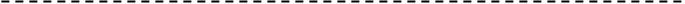 ŽÁDÁM O VRÁCENÍ PŘEPLATKU POPLATKU ZA TYTO NEZLETILÉ OSOBY1/5	+	-Jméno:	Příjmení:	Datum narození:2/5	+	-Jméno:	Příjmení:	Datum narození:3/5	+	-Jméno:	Příjmení:	Datum narození:4/5	+	-Jméno:	Příjmení:	Datum narození:5/5	+	-Jméno:	Příjmení:	Datum narození:PŘEPLATEK CHCI ZASLAT **složenkou na adresuna účet č.V Ostravě dne*:                                                                 	Podpis:	Podpis:	Souhlas se zpracováním osobních údajůSouhlasím se zpracováním mých níže uvedených osobních údajů Telefon: ________________________________   E-mail: ______________________________________________Správcem osobních údajů je statutární město Ostrava, Magistrát města Ostravy, Odbor financí a rozpočtu. Účelem zpracování osobních údajů ve stanoveném rozsahu je kontaktování poplatníka pro účely správy a řízení ve věcech místního poplatku za obecní systém odpadového hospodářství.Bližší informace o mých právech jako subjektu údajů, jakož i o možnostech jejich uplatnění, naleznu na stránce www.ostrava.cz. Zpracování výše uvedených osobních údajů bude probíhat po dobu trvání účelu zpracování osobních údajů a následně budou uloženy po dobu 10 let.Tento souhlas poskytuji dobrovolně a jsem si vědom, že jej mohu kdykoli odvolat, aniž by tím byla dotčena zákonnost zpracování před jeho odvoláním, a to osobně na adrese správce, nebo doručením písemného oznámení na uvedenou adresu, případně prostřednictvím datové schránky nebo na uvedený e-mail (nutný zaručený elektronický podpis).V Ostravě dne: _________________________	                                       Podpis: _________________________